	SA-53.A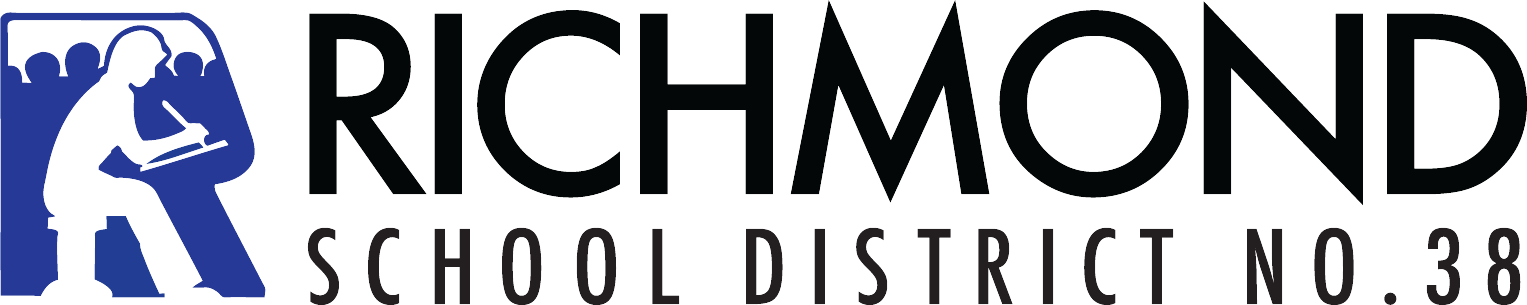 Parent/Guardian Consent To Use An Online Service That May Contain Personal InformationDear Parent or Guardian:Psychology 12 would like to use an Internet-based service to expressing their thoughts during class discussions. Twitter (Twitter.com) is the name of the website we plan to use.  This website is a service that allows students to voice their opinion and participate using their cell phone device or the computers in the classroom.  Access to this service will be viewable by students and the teacher through accessing a specific hashtag #psychsangha15.Because of the nature of the use of this website, some personal information including student's online name and profile will be stored on secured servers located in the USA.  You should be aware that information that is stored outside Canada might be subject to the laws of foreign jurisdictions including, in the United States, the U.S.A. Patriot Act.  Privacy legislation requires that we inform you on this and obtain your consent to this arrangement.Please return this form, signed and dated, to  as soon as possible after receiving this form from your child.If you do not consent, or if you do not return this form, the website detailed above will not  Consent from Parent or GuardianI understand that information contained in the Internet-based service called Twitter may be stored/accessed outside of Canada.  I hereby consent, on behalf of my child and me, to  using this website on these terms.Please PRINT:Student First and Last Name: 	Student Grade:	Division/Homeroom:		Student No. (secondary students):	Parent or Guardian Name:  	Parent or Guardian Signature: 	Date signed (MM/DD/YYYY):	